August 2021 LC  Newsletter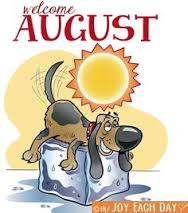 Hi Everyone,We hope this newsletter finds you all well and ready for some new adventures in leather.  The following information may aid in preparing you for the upcoming year.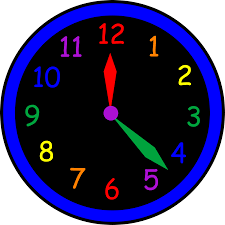 Official Club Hours:Monday - Friday8:00 am to 6:00 pmSaturday:8:00 am to 4:00 pmSunday:CLOSED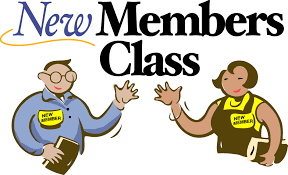 New Member Class:The class has been scheduled for October 19th at 1:00 pmWe have planned some changes to make this class more engaging.We now have a video system to aid with hands-on techniques and are planning a follow-up project so new members will have some guidance and direction. As this is a new format, we are not sure how long the class will take.More information will be forthcoming as the class approaches.Training Videos:	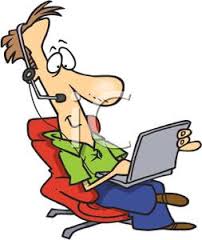 We plan on having training videos every Thursday afternoon beginning in October and running through April.  Videos will begin at 1:00 pm.topics haven’t firmed that up yet, a list of offerings is being preparedThe first session will be on October 7th.Membership Meeting:							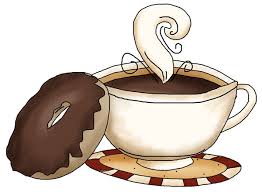 The first meeting will be October 8th at 9:00 AM in the club (Be there at 8:30 for coffee and your choice of the best donuts, a good seat too.)There will be a presentation of proposed club offerings as well as information about the changes that have occurred over the past year.Also, a nomination committee needs to be formed to prepare for the changing of officers. 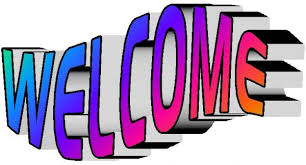 Newcomers Coffee:The Rec Center has scheduled a Newcomers’ Coffee for October 13th at Palm Ridge, Summit Hall, from 3:00 to 6:30 pm.Flyers are being prepared and will be given to visitors.  This is a fun way to encourage membership as well as display a variety of projects created by our very talented members.MONITORS:We still need monitors (as always)  Please sign up and do your part.  Thank you!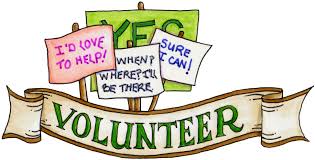 The monitor table has become the information centerOne can pay for items, sign up to monitor, sign in,  and discover all the pertinent information needed at the monitor’s station.Hand sanitizer is also located there.The monitor seat is located at the same set of tables, but away from those entering and leaving to provide SD (social distancing)Members must handle all their own paperwork, payments, etc.Please follow the same protocol as in years past, but do it yourself.  (Thank you)Club News: ( just a reminder)Please follow the protocols in placeAttendance is at your own risk!If you are not feeling well, stay home!If you are at the club and start feeling sick, let Frank know and go home.  This is so Frank can have additional cleaning performed.If you are diagnosed with COVID-19 please call John at 623-203-7282.  Again, this is just so additional cleaning can be performed.  Your name will not be publicized.And please follow the safety guidelines posted in the Clubroom.FALL CRAFT FAIR:December 4th    (at PORA 13815 W Camino del Sol) 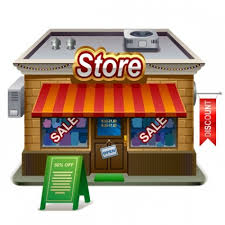 (VILLAGE STORE no longer exists)PORA is going to take over selling club items at their Del Sol Arts and Crafts GalleryThere is an informational meeting for those members who wish to sell their products scheduled for Thursday, September 9th at 1:00 pm.The meeting will be at PORA: 13815 W Camino del Sol in the old Visitors Center, a  NEW locationIn the past, Jim Schriber has been our quality control personHis hours were Tuesdays in the clubroom at 11:00 AMMembers were required to have items okayed by Jim before taking them to the store.Members had to deliver and pick up their consigned itemsMembers were allowed 3 items per person, per week, as long as the store had space.As handling club items will be a new adventure for PORA, if you plan to attend the sellers’ meeting, you might inquire as to whether or not the above procedures will still be implemented.  (Just a thought)WEBSITE:http://scwleathercarversclub.weebly.com/Lots of good information, videos, and some patterns can be found hereCheck out the calendar for dates of eventsIf you have pictures or pictures of projects, please send them to me.  I would like to update some of the older pictures.DATES 2022:  We set these dates for the year looking ahead to better times.MEMBERSHIP MTGS:January 21st -  2022		October 21st - 2022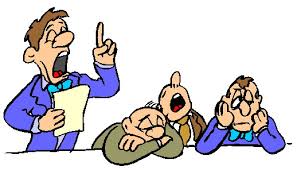 March 25th - 2022		December 9th, 2022Spring Fling: February 10thPizza Parties:April 21stNovember 3rdThanksgiving:The club will be CLOSEDChristmas Dinner Party:December 8th We hope this email finds you all well and looking forward to a much more ‘normal’ club this year. 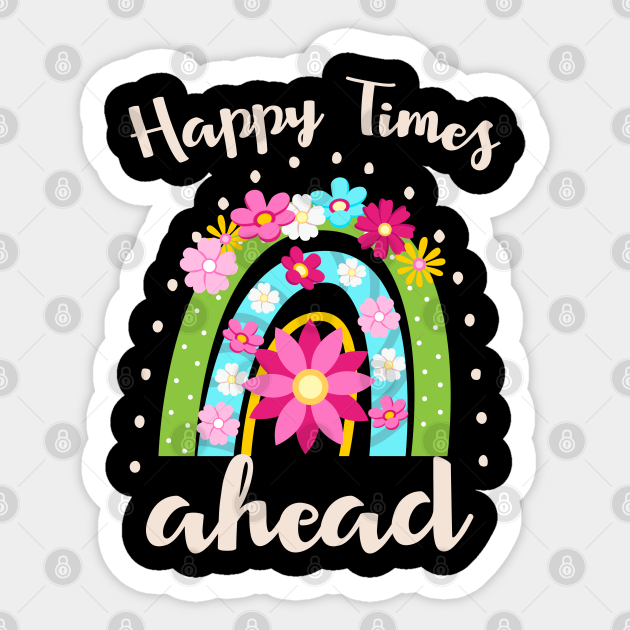 Peg